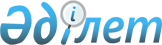 2001 жылы Зейнетақы төлеу жөніндегі мемлекеттік орталықтан төленетін зейнетақы төлемдерінің мөлшерін арттырудың кейбір мәселелері туралыҚазақстан Республикасы Үкіметінің қаулысы 2001 жылғы 5 наурыз N 329



          "2001 жылға арналған республикалық бюджет туралы" Қазақстан 
Республикасының  
 Z000131_ 
  Заңын іске асыру мақсатында Қазақстан 
Республикасының Үкіметі қаулы етеді:




          1. Қазақстан Республикасының Еңбек және халықты әлеуметтік қорғау 
министрлігі зейнетақы төлемдерінің мөлшерін 455 теңгеге (2000 жылы 3500 
теңге мөлшерінде белгіленген ең аз зейнетақы төлемінің 13 пайызы) 
арттыруды жүргізсін. Бұл ретте арттыруды қоса есептегендегі зейнетақы 




төлемдерінің мөлшері 2001 жылы белгіленген ең аз зейнетақы мөлшері - 4000 
теңгеден кем болмауға тиіс.
     2. 
<*>

     ЕСКЕРТУ. 2-тармақ күшін жойды - ҚР Үкіметінің 2002.01.11. N 31        
              қаулысымен.  
 P020031_ 
  
     3. Осы қаулы 2001 жылдың 1 қаңтарынан бастап күшіне енеді.

     Қазақстан Республикасының
         Премьер-Министрі     


 Мамандар:
     Багарова Ж.А.
     Қасымбеков Б.А.
    
      
      


					© 2012. Қазақстан Республикасы Әділет министрлігінің «Қазақстан Республикасының Заңнама және құқықтық ақпарат институты» ШЖҚ РМК
				